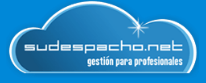 								   CLIENTE                SUDESPACHO.NET                     C/ Polígono Industrial Pocomaco                     15190 A Coruña                     NIF: B15879547                     Tfno: 913910241FACTURA[facturas->nombre_receptor][facturas->domicilio_receptor][facturas->codigo_postal_receptor] [facturas->poblacion_receptor][facturas->provincia_receptor]Nº FacturaFecha FacturaReferenciaNIF Cliente[facturas->anno_factura] /[facturas->serie_factura]/ [facturas->numero_factura][facturas->fecha_factura][expedientes_judiciales->num_expediente][facturas->nif_receptor]FechaDescripciónImporteIVAIVAIVAIRPFIRPFGastos[conceptos_gasto->base_imponible]€[conceptos_gasto->base_imponible]€[conceptos_gasto->base_imponible]€HonorariosHonorariosHonorariosHonorariosHonorarios[facturas->total_honorarios][facturas->total_honorarios][facturas->total_honorarios][[-Repetir-]][conceptos_honorario->fecha][[-Fin_Repetir-]][[-Repetir-]][conceptos_honorario->descripcion][[-Fin_Repetir-]][[-Repetir-]][conceptos_honorario->precio_unidad][[-Fin_Repetir-]]21%[[-Repetir-]][conceptos_honorario->total_iva_propio][[-Fin_Repetir-]][[-Repetir-]][conceptos_honorario->total_iva_propio][[-Fin_Repetir-]]15%[[-Repetir-]][conceptos_honorario->total_irpf_propio][[-Fin_Repetir-]]Suplidos[conceptos_suplido->base_imponible]€[conceptos_suplido->base_imponible]€[conceptos_suplido->base_imponible]€ProvisionesProvisionesProvisionesProvisionesProvisiones[conceptos_provision->base_imponible]€[conceptos_provision->base_imponible]€[conceptos_provision->base_imponible]€Base:[facturas->total_base_imponible]€Cuota IVA:[facturas->total_iva]€Cuota IRPF:[facturas->total_irpf]€Subtotal:                           [predefinidos->facturas->total_sin_suplidos]€Provisiones:[facturas->total_provisiones]€Suplidos:[facturas->total_suplidos]€Total:[predefinidos->facturas->LiquidacionFavor_FACTURA]€